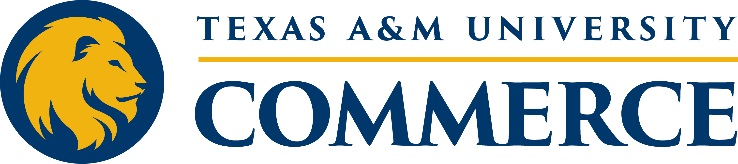 ECE 566 Learning EnvironmentsCOURSE OUTLINE (tentative, as of 06/03/2021)DATETOPICREADINGASSIGNMENTUnit 1June 6-11Intentional EnvironmentsD2L: Unit 1Duncan articleKostelnik, chaps. 1 & 2Post Intro Professional Behavior Survey Unit 1: Discussion & QuizDue June 11Unit 2 June 13-18Setting the stage for learning D2L: Unit 2T-TESS ECERS CLASS Kostelnik, chaps 3-8 1Evaluate environments 2Design environmentUnit 2: Discussion & QuizDue June 18 Unit 3 June 20-25P.L.A.C.E.S. Domains of Curriculum D2L: Unit 3 Kostelnik, chaps 9-141st Gallery Walk3Family communication4Bulletin board 5Folder game Group work Chaps 9-14Unit 3: Discussion & Quiz Mid-Term Exam Due June 25 Unit 4 June 27-July 1Integrating Curriculum Designing Learning Observing Learning D2L: Unit 4Kostelnik, chaps 15-162nd Gallery Walk 6Sub folder7Playlist Unit 4: Discussion9DAP book Due July 1 Unit 5 July 1Celebration of Learning D2L: Unit 53rd Gallery Walk 8Reflective essayPost all assignments in U5 Participate in all Unit 5: DiscussionsFinal Exam Learning ContractProfessional Behavior Survey Due July 1 All assignments due Friday, July 1 @ 8pmAll assignments due Friday, July 1 @ 8pmAll assignments due Friday, July 1 @ 8pmAll assignments due Friday, July 1 @ 8pm